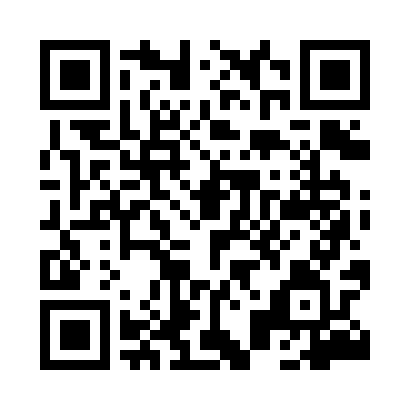 Prayer times for Otole, PolandWed 1 May 2024 - Fri 31 May 2024High Latitude Method: Angle Based RulePrayer Calculation Method: Muslim World LeagueAsar Calculation Method: HanafiPrayer times provided by https://www.salahtimes.comDateDayFajrSunriseDhuhrAsrMaghribIsha1Wed2:215:0112:345:438:0810:392Thu2:204:5912:345:458:1010:403Fri2:194:5712:345:468:1210:404Sat2:184:5512:345:478:1310:415Sun2:174:5312:335:488:1510:426Mon2:174:5112:335:498:1710:427Tue2:164:4912:335:508:1910:438Wed2:154:4712:335:518:2010:449Thu2:144:4512:335:528:2210:4510Fri2:144:4312:335:538:2410:4511Sat2:134:4212:335:548:2610:4612Sun2:124:4012:335:558:2710:4713Mon2:114:3812:335:568:2910:4814Tue2:114:3612:335:578:3110:4815Wed2:104:3512:335:588:3210:4916Thu2:094:3312:335:598:3410:5017Fri2:094:3212:336:008:3610:5018Sat2:084:3012:336:018:3710:5119Sun2:084:2912:336:028:3910:5220Mon2:074:2712:336:038:4010:5321Tue2:074:2612:336:048:4210:5322Wed2:064:2412:336:048:4310:5423Thu2:064:2312:346:058:4510:5524Fri2:054:2212:346:068:4610:5525Sat2:054:2012:346:078:4810:5626Sun2:044:1912:346:088:4910:5727Mon2:044:1812:346:098:5010:5728Tue2:034:1712:346:098:5210:5829Wed2:034:1612:346:108:5310:5930Thu2:034:1512:346:118:5410:5931Fri2:024:1412:356:128:5611:00